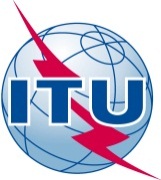 PREFACIOLa UIT (Unión Internacional de Telecomunicaciones) es el organismo especializado de las Naciones Unidas en el campo de las telecomunicaciones. El UIT-T (Sector de Normalización de las Telecomunicaciones de la UIT) es un órgano permanente de la UIT. Este órgano estudia los aspectos técnicos, de explotación y tarifarios y publica Recomendaciones sobre los mismos, con miras a la normalización de las telecomunicaciones en el plano mundial.La Asamblea Mundial de Normalización de las Telecomunicaciones (AMNT), que se celebra cada cuatro años, establece los temas que han de estudiar las Comisiones de Estudio del UIT-T, que a su vez producen Recomendaciones sobre dichos temas.La aprobación de Recomendaciones por los Miembros del UIT-T es el objeto del procedimiento establecido en la Resolución 1 de la AMNT.En ciertos sectores de la tecnología de la información que corresponden a la esfera de competencia del UIT-T, se preparan las normas necesarias en colaboración con la ISO y la CEI.  UIT  2013Reservados todos los derechos. Ninguna parte de esta publicación puede reproducirse por ningún procedimiento sin previa autorización escrita por parte de la UIT.RESOLUCIÓN 52 (Rev. Dubai, 2012)Respuesta y lucha contra el correo basura(Florianópolis, 2004; Johannesburgo, 2008; Dubai, 2012)La Asamblea Mundial de Normalización de las Telecomunicaciones (Dubai, 2012),reconociendoa)	las disposiciones pertinentes de los textos fundamentales de la UIT;b)	que en el número 37 de la Declaración de Principios de la Cumbre Mundial sobre la Sociedad de la Información (CMSI) se establece que "El envío masivo de mensajes electrónicos no solicitados (spam) es un problema considerable y creciente para los usuarios, las redes e Internet en general. Conviene abordar los problemas de la ciberseguridad y "spam" en los planos nacional e internacional, según proceda"; yc)	que en el número 12 del Plan de Acción de la CMSI se afirma que "La confianza y la seguridad figuran entre los pilares más importantes de la Sociedad de la Información"; y se requiere "Tomar medidas apropiadas contra el envío masivo de mensajes electrónicos no solicitados (spam) a nivel nacional e internacional",reconociendo ademása)	las partes pertinentes de la Resolución 130 (Guadalajara, 2010) y la Resolución 174 (Guadalajara, 2010) de la Conferencia de Plenipotenciarios;b)	que la elaboración de Recomendaciones para combatir el correo basura (spam) se corresponde con el Objetivo 5 del Plan Estratégico de la Unión para 2012-2015 (Parte I, Cláusula 5), establecido en la Resolución 71 (Rev. Guadalajara, 2010) de la Conferencia de Plenipotenciarios y;c)	el Informe del Presidente de las dos reuniones temáticas de la CMSI de la UIT sobre la lucha contra el spam, en el que se propugna un enfoque global para combatirlo a través de:i)	una legislación estricta;ii)	el desarrollo de medidas técnicas;iii)	el establecimiento de asociaciones en la industria para acelerar los estudios;iv)	la educación; yv)	la cooperación internacional,considerandoa)	que el intercambio de correos-e y otras telecomunicaciones por Internet se ha convertido en una de las principales vías para la comunicación entre personas de todo el mundo;b)	que hay actualmente numerosas definiciones del término spam;c)	que el spam se ha convertido en un problema generalizado que puede ocasionar pérdidas de ingresos a los proveedores de servicios de Internet, a los operadores de telecomunicaciones, a los operadores de telecomunicaciones móviles y a los usuarios comerciales;d)	que la lucha contra el spam por medios técnicos supone una carga para las entidades afectadas, incluidos los operadores de red, los proveedores de servicios y los usuarios que reciben involuntariamente dicho spam al exigirles inversiones no despreciables en redes, instalaciones, equipos terminales y aplicaciones;e)	que el spam ocasiona problemas de seguridad de la información y en las redes de telecomunicaciones y que se está utilizando cada vez más como vehículo para la usurpación de identidad (phishing) y la difusión de virus, gusanos, programas espía (spyware), caballos de Troya y otros tipos de programas informáticos maliciosos (malware), etc.;f)	que, en ocasiones, se recurre al spam con fines criminales, fraudulentos o de engaño;g)	que el spam constituye un problema mundial cuya solución exige la cooperación internacional;h)	que el estudio del tema del spam tiene carácter urgente;i)	que muchos países, en particular los países en desarrollo requieren ayuda para la lucha contra el spam;j)	que se dispone de Recomendaciones del Sector de Normalización de las Telecomunicaciones de la UIT (UIT-T) sobre este particular y de información al respecto de otros organismos internacionales que podrían servir de orientación para la futura evolución en este ámbito, en particular con respecto a las enseñanzas extraídas; yk)	que las medidas de carácter técnico para luchar contra el spam responden a uno de los enfoques mencionados en el párrafo c) del reconociendo además anterior,observandola importante labor técnica llevada a cabo hasta la fecha por la Comisión de Estudio 17 del UIT-T, en particular las Recomendaciones UIT-T X.1231, UIT-T X.1240, UIT-T X.1241, UIT-T X.1242, UIT-T X.1243, UIT-T X.1244 y UIT-T X.1245,resuelve encargar a las Comisiones de Estudio competentes1	que sigan prestando apoyo a los trabajos en curso de la Comisión de Estudio 17 relacionados con la lucha contra el spam (por ejemplo, en el correo electrónico) y acelere sus tareas relativas al spam con el fin de resolver las amenazas presentes y futuras en el marco de las atribuciones y esferas de competencia del UIT-T, según proceda; y2	que siga colaborando con las organizaciones que corresponda (por ejemplo, el Grupo de Tareas Especiales de Ingeniería en Internet (IETF)) para elaborar con carácter urgente Recomendaciones técnicas destinadas al intercambio de prácticas idóneas y a la divulgación de información en talleres conjuntos, sesiones de formación, etc.,encarga además a la Comisión de Estudios 17 del UIT-Tque informe periódicamente al Grupo Asesor de Normalización de las Telecomunicaciones (GANT) sobre la aplicación de la presente Resolución,encarga al Director de la Oficina de Normalización de las Telecomunicaciones1	que facilite toda la asistencia necesaria para acelerar esas actividades;2	que inicie un estudio, incluido el envío de un cuestionario a los miembros de la UIT, en el que se indique el volumen , los tipos (por ejemplo, spam en correos electrónicos, spam en SMS, mensajes no solicitados en aplicaciones multimedios IP) y las características (por ejemplo, distintas rutas y fuentes principales) del tráfico de spam, con la finalidad de ayudar a los Estados Miembros y a las empresas de explotación pertinentes a identificar dichas rutas y fuentes y dichos volúmenes, y de calcular el importe de las inversiones en instalaciones y otros medios técnicos para responder y luchar contra dicho spam, teniendo en cuenta los trabajos que ya se han realizado; 3	que siga cooperando con el Secretario General, en el contexto de su iniciativa sobre ciberseguridad, y con la Oficina de Desarrollo de las Telecomunicaciones, en lo tocante a cualquier tema relacionado con la ciberseguridad, de conformidad con la Resolución 45 (Rev. Hyderabad, 2010) de la Conferencia Mundial de Desarrollo de las Telecomunicaciones, y garantice la coordinación entre esas diferentes actividades,invita a los Estados Miembros, a los Miembros de Sector y a los Asociadosa que contribuyan a esta labor,invita además a los Estados Miembrosa que adopten las disposiciones oportunas para garantizar que se tomen las medidas adecuadas y eficaces en el contexto de sus marcos jurídicos nacionales para luchar contra el spam y su propagación.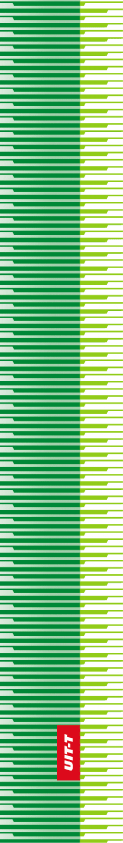 Unión Internacional de TelecomunicacionesUnión Internacional de TelecomunicacionesUnión Internacional de TelecomunicacionesUIT-TSECTOR  DE  NORMALIZACIÓN
DE  LAS  TELECOMUNICACIONES
DE  LA  UITSECTOR  DE  NORMALIZACIÓN
DE  LAS  TELECOMUNICACIONES
DE  LA  UITASAMBLEA MUNDIAL DE NORMALIZACIÓN DE LAS TELECOMUNICACIONESDubai, 20-29 de noviembre de 2012ASAMBLEA MUNDIAL DE NORMALIZACIÓN DE LAS TELECOMUNICACIONESDubai, 20-29 de noviembre de 2012ASAMBLEA MUNDIAL DE NORMALIZACIÓN DE LAS TELECOMUNICACIONESDubai, 20-29 de noviembre de 2012ASAMBLEA MUNDIAL DE NORMALIZACIÓN DE LAS TELECOMUNICACIONESDubai, 20-29 de noviembre de 2012Resolución 52 – Respuesta y lucha contra el correo basuraResolución 52 – Respuesta y lucha contra el correo basuraResolución 52 – Respuesta y lucha contra el correo basuraResolución 52 – Respuesta y lucha contra el correo basura